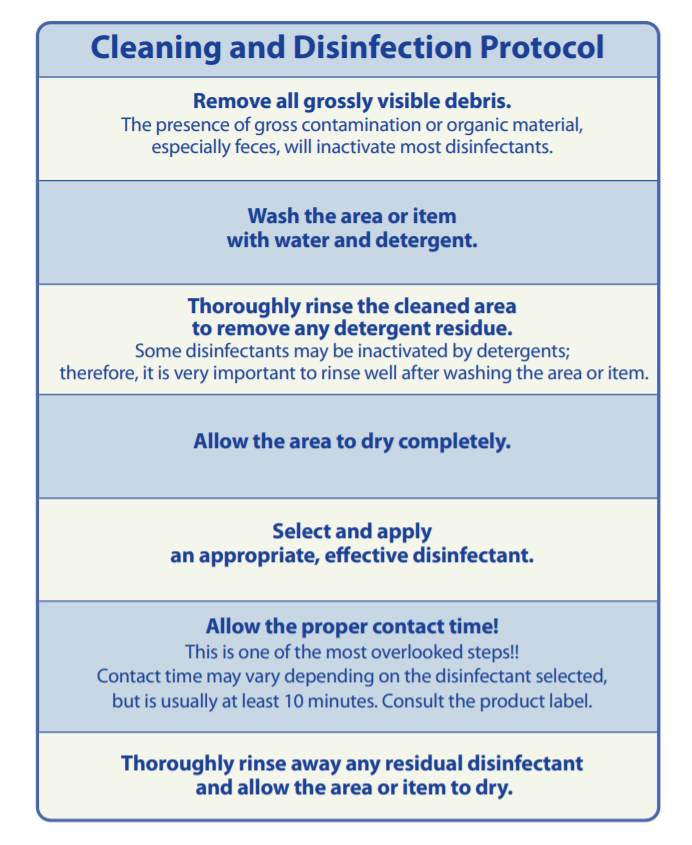 Adapted from Center for Food Safety and Public Health, Iowa State Universitywww.cfsph.iastate.edu/Maddies_Textbook/Resources/CleaningDisinfection/SignCleaningDisinfectProtocol.pdf